UNIVERSIDADE FEDERAL DO MARANHÃO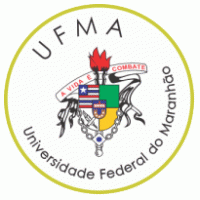 CENTRO DE CIÊNCIAS BIOLÓGICAS E DA SAÚDECOORDENAÇÃO DE LICENCIATURA EM EDUCAÇÃO FÍSICAFORMULÁRIO DE ATIVIDADES COMPLEMENTARES___________________________________________________Coordenadora do Curso de Educação Física LicenciaturaProf.ª Drª. Carina Helena Wasem FragaNome do Aluno:_______________________________________________________ Código:_________________ATIVIDADESCARGA HORÁRIACARGA HORÁRIA CUMPRIDA PELO ALUNOParticipação em eventos científicosAté 50% da carga horária total constante no certificado ou declaração de participaçãoParticipação em monitorias e programas extracurriculares de natureza formativa técnico-instrumental e/ou para cidadania60 horas para cada atividadeParticipação como bolsista ou voluntário em programas de iniciação cientifica60 horas por semestreParticipação como bolsista ou voluntário em projetos e/ou programas de extensão60 horas por semestreParticipação em cursos de extensão, atualização e aperfeiçoamento realizados em âmbito estadual, regional, nacional e internacional.60 horas por semestreParticipação como ouvinte em palestras, defesas de monografia, dissertações, teses e memoriais.2 horas por atividade/máximo de 20 horasParticipação em colegiados, conselhos e demais representações estudantis. 30 horas por semestrePublicação de trabalhos de natureza cientifica nacionais e internacionais na área de formação.50 horasPublicação de trabalhos de natureza cientifica nacionais e internacionais em áreas afins30 horasPublicação de livro na área de Educação Física ou área afim120 horasRelatório de pesquisa10 horasEstágio não obrigatório60 horasTOTAL